KARTA DO GŁOSOWANIAna zadania zgłoszone do Budżetu Obywatelskiego Miasta Jordanowa na rok 2020Aby prawidłowo oddać głos należy wybrać  jedno zadanie z poniższej listy poprzez postawienie znaku "X" w odpowiednim polu w kolumnie „Wybór", wpisać czytelnie swoje imię i nazwisko oraz numer PESEL, a także podpisać zawarte na karcie oświadczenie.Zasady głosowania:głosujący wybiera 1 zadanie z poniższej listy, można tylko raz wziąć udział w głosowaniu na zadania wpisane na listę do głosowania budżetu obywatelskiego.Głos uznaje się za nieważny, jeśli zachodzi, co najmniej jedna z poniższych okoliczności:na karcie wybrano więcej niż 1 zadanie,mieszkaniec odda więcej niż jedną kartę w głosowaniu na zadania lokalne,imię i nazwisko lub numer PESEL wpisane na karcie są nieczytelne,numer PESEL jest niepoprawny (błędna cyfra kontrolna),oświadczenie zawarte na karcie nie zostało podpisane.Nr PESEL osoby głosującej (czytelnie)PROSIMY ZAZNACZYĆ „X" w kolumnie „Wybór",OŚWIADCZENIEOświadczam, że jestem mieszkańcem/mieszkanką miasta Jordanowa, który/a ukończył/a w dniu głosowania 16 lat.Oświadczam, iż jednokrotnie oddałem/am głos w trakcie niniejszego głosowania.Wyrażam zgodę na przetwarzanie moich danych osobowych zgodnie z Rozporządzeniem Parlamentu Europejskiego i Rady (UE) 2016/679 z dnia 27 kwietnia 2016 r. w sprawie ochrony osób fizycznych w związku z przetwarzaniem danych osobowych i w sprawie swobodnego przepływu takich danych oraz uchylenia dyrektywy 95/46/WE (ogólne rozporządzenie o ochronie danych), publ. Dz. Urz. UE L Nr 119, s. 1 w celu udziału w głosowaniu.INFORMACJA ADMINISTRATORA O PRZETWARZANIU DANYCH OSOBOWYCHInformujemy, że:Administratorem Pani/Pana danych osobowych jest Miasto Jordanów reprezentowane przez Burmistrza Miasta Jordanowa z siedzibą przy ul. Rynek 1, 34-240 Jordanów Administrator – Miasto Jordanów wyznaczyło inspektora ochrony danych, z którym może się Pani / Pan skontaktować poprzez email inspektor@cbi24.pl, lub pisemnie na adres siedziby administratora. .Pani/Pana dane osobowe będą przechowywane przez okres wynikający z przepisów prawa, w szczególności ustawy z dnia 14 lipca 1983 r. o narodowym zasobie archiwalnym i archiwach oraz rozporządzenia Prezesa Rady Ministrów z dnia 18 stycznia 2011 r. w sprawie instrukcji kancelaryjnej, jednolitych rzeczowych wykazów akt oraz instrukcji w sprawie organizacji i zakresu działania archiwów zakładowych.Odbiorcą danych osobowych jest Referat Inwestycji Rozwoju Gospodarczego i Pozyskiwania Funduszy – Urząd Miasta Jordanowa5.Posiada Pani/Pan prawo do żądania od administratora dostępu do danych osobowych, ich sprostowania, usunięcia lub ograniczenia przetwarzania; prawo do wniesienia sprzeciwu wobec przetwarzania, prawo do cofnięcia zgody wobec przetwarzania a także prawo do przenoszenia danych, prawo do wniesienia skargi do organu nadzorczego, którym jest Prezes Urzędu Ochrony Danych Osobowych z siedzibą ul. Stawki 2, 00-193 Warszawa.Podanie danych osobowych ma charakter dobrowolny.Konsekwencją niepodania danych osobowych jest uznanie głosu za nieważny.Administrator nie przewiduje profilowania na podstawie danych osobowych.Podstawę prawną przetwarzania danych stanowi art. 6 ust. 1 lit. a) i e) w związku z art. 13 rozporządzenia Parlamentu Europejskiego i Rady (UE) 2016/679 z dnia 27 kwietnia 2016 r. w sprawie ochrony osób fizycznych w związku z przetwarzaniem danych osobowych i w sprawie swobodnego przepływu takich danych oraz uchylenia dyrektywy 95/46/WE (ogólne rozporządzenie o ochronie danych) (Dz. Urz. UE L 119 z 04.05.2016, str. 1). data	 czytelny podpis	Dziękujemy za udziałImię i nazwisko osoby głosującej (czytelnie)Adres zamieszkania (czytelnie)NrIdentyfikatorZadanieWybór1.IRG.062.2.2.2019Zakup wyposażenia świetlicy widowiskowo-szkoleniowej w Domu Strażaka Ochotniczej Straży Pożarnej w Jordanowie (szacunkowy koszt   60 000,00)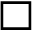 2.IRG.062.2.1.2019„Świetlica dla Naszych Dzieci”(szacunkowy koszt   60 000,00)3.IRG.062.2.3.2019Poprawa jakości życia mieszkańców Jordanowa poprzez remont i podniesienie atrakcyjności drogi, prowadzącej na górę Przykiec "Krętą ścieżką poprzez las"(szacunkowy koszt   60 000,00)